1. ЦЕЛИ: 2. ТЕМЫ:3. ОЦЕНКАКонечная оценка зависит от числа набранных баллов4. ОПИСАНИЕ ЗАДАНИЙ4.1. Практические заданияПрактическое задание 1.Описание: Студентам будет предложено в режиме групповой работы изучить некоторый объем информации, представляющий собой описание проблематики. В процессе кооперативного обмена в смешанной группе студенты будут должны обменяться изученной информацией так, чтобы у каждого в результате появилось суммированное представление проблемы исходя из разных позиций. По результатам задания каждый студент должен будет написать эссе по сформулированной теме.Оценка: В эссе должны будут отражены все аспекты рассматриваемой проблемы с разных сторон и предложены собственные оценки и сформулированные вопросы, а также возможные ссылки на дополнительную информацию, самостоятельно найденную в сети. Студенты, полностью выполнившие данное задание, получат 5 баллов. Студенты, которые не смогут выразить собственные оценки с опорой на дополнительные источники – до 3 баллов. Студенты, которые не смогут полностью отразить все аспекты рассматриваемой проблемы – до 1 балла.Практическое парное задание 2.Описание: Студенты в режиме парной работы должны будут проанализировать информацию на предмет ее достоверности, выявить слова-маркеры и иные признаки недостоверности, а также сформулировать аргументы для доказательства недостоверности и противодействия ей на основе дополнительных сетевых источников.Оценка: Будет оцениваться полнота анализа предложенного текста, найденные слова-маркеры и иные признаки недостоверности, а также количество и качество альтернативных доказательств, а также согласованность и скорость действий. Студенты, которые смогут полностью «нейтрализовать» недостоверную информацию в течение предложенного времени для выполнения задания получат 5 баллов. Отклонение по времени снижает оценку до 4 баллов. Недостаточность предложенных аргументов будет оценена до 3 баллов. Слабая аргументация без необходимых ссылок будет оценена до 1 балла.Практическое парное задание 3.Описание: Студенты должны будут подготовить расширенные (с необходимыми ссылками на источники) аргументы «за» и «против» для проведения дискуссии по одной из предложенных проблем и провести дискуссии в парах.Оценка:  Будет оцениваться количество представленных аргументов «за» и «против», их доказательность и развернутость. Наличие не менее 7 развернутых аргументов «за» и столько же «против» оценивается до 5 баллов. Наличие не менее 5 аргументов «за» и столько же «против» будет оценено до 3 баллов. Наличие менее, чем 5 аргументов будет оценено до 1 балла.4.2. Групповое занятие.Описание: Студенты в группе должны будут проанализировать один из предложенных нормативных документов с точки зрения однозначности/многозначности толкования различными целевыми группами, для которых он предназначен. По результатам анализа будет необходимо представить экспертное заключение о качестве нормативного документа (включая описание возможных толкований) и методические рекомендации по его корректировке или подготовке дополнительных разъяснений.Оценка: Групповое задание оценивается в 20 баллов (каждому участнику группы выставляется одинаковое число баллов). Оценка формируется из 4 частей: глубина анализа документа, заключающаяся в числе выявленных возможных толкований для разных целевых групп и их аргументации (до 5 баллов), письменное оформление экспертного заключения (стиль, отсутствие неоднозначных толкований, объем) (до 5 баллов), качество представленных рекомендаций для корректировки документа (до 5 баллов) и степень участия каждого члена группы и его полезность в совместной работе (до 5 баллов).4.3. Итоговое эссеОписание: Задачей итогового эссе является определение тематики, плана, методологии и основных понятий будущей курсовой работы студента. Таким образом, итоговое эссе фактически представляет собой синопсис (краткие проект) будущего текста КР. Объем итогового эссе – не менее 1500 и не более2500 слов. Работа над подготовкой итогового эссе (синопсиса) во 2 модуле может вестись в зависимости от выбора студента по двум траекториям: накопительной и реверсивной. С целью обеспечения качественных индивидуальных консультаций максимальное число студентов, могущих выбрать реверсивную траекторию, ограничивается 9 магистрантами. При этом предпочтение отдается магистрантам, показавшим лучшие академические результаты по итогам 1 модуля. Критерии оценки итогового эссе:0 баллов - Эссе не предоставлено в установленные сроки1-10 баллов – Язык эссе достаточно ясен, однако некоторые базовые понятия не определены, привлекаемый эмпирический и теоретический материал представлен фрагментарно, логическая связность изложения недостаточна, библиографический список составлен произвольно11-20 баллов – Язык эссе обнаруживает хорошее владение академическим стилем письма, основные понятия определены, эмпирический и теоретический материал представлен реферативно и/или с опорой только на русскоязычные источники, изложение достаточно логично, однако  не всегда достаточно связно, библиографический список достаточно подробен21-30 баллов – Язык эссе соответствует нормам академического стиля, автор ясно формулирует понятия и использует их при построении аргументированных рассуждений, учитывающих современные концепции в выбранной сфере, эмпирический и теоретический материал представлен достаточно полно, однако имеются некоторые упущения, соотношение концептуального и методологического аппарата работы недостаточно прояснено, библиографический список подробен, но обнаруживает избыточную разнородность31-40 баллов – Язык работы обладает заметными стилистическими достоинствами, автор использует сформулированные им суждения для аргументированной теоретической полемики с другими концепциями, библиографический список достаточно подробен и внутренне связен, соотношение концептуального аппарата и применяемых методов разъяснено, эмпирический материал подобран полно и глубоко проанализирован4.4. Публичная защита итогового эссеОписание: Целью публичной защиты является формирование у студентов навыка аргументированной академической дискуссии. Каждому студенту для представления работы будет выделено 8-10 минут. Каждому студенту необходимо подготовить к своему выступлению электронную презентацию. Критерии оценки: Оценка за публичную защиту складывается из 4х частей: 5 баллов (максимум) за логичность и последовательность презентации; 5 баллов (максимум) – широта и глубина анализа привлекаемых источников и методов; 5 баллов (максимум)  – ответы на вопросы; 5 баллов (максимум) – по усмотрению члена комиссии как поощрение за актуальность темы, точность формулировки исследовательского вопроса и т.п.СПИСОК ЛИТЕРАТУРЫ:Документы образовательной политикиДекларация «Образование для всех» http://www.un.org/ru/events/literacy/dakar.htmДекларация «Образование для устойчивого развития» http://unesdoc.unesco.org/images/0023/002310/231074r.pdf Декларация «Открытое образование» http://www.capetowndeclaration.org/translations/russian-translation Федеральный закон от 29.12.2012 №273-ФЗ «Об образовании в Российской Федерации»Исследовательская литератураMcCracken G.. (1988) The Long Interview. L.: Sage (файл предоставляется преподавателем)Штейнберг И., Шанин Т., Ковалев Е., Левинсон А. (2009) Качественные методы. Полевые социологические исследования. СПб.: Алетейя.  http://www.cisr.ru/files/publ/qual_method_cover.pdfЭкспертные мненияПривалов А. «Образование погибло» http://www.pravmir.ru/aleksandr-privalov-obrazovanie-pogiblo/ Фукуяма Ф. «Конец истории и последний человек» http://www.nietzsche.ru/influence/philosophie/fukuama/ Художественная литератураПантелеев Л., Белых Г., Республика ШКИД http://www.lib.ru/RUSSLIT/PANTELEEW/respublikashkid.txt 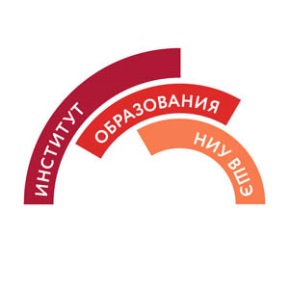 Приложение 2. СИЛЛАБУС НИС, 1 и 2 модули, 1 годИнститут образования НИУ ВШЭНАУЧНО-ИССЛЕДОВАТЕЛЬСКИЙ СЕМИНАР ПРОГРАММЫ доп (1 семестр 1 курс)Сергей И.Заир-бек, szair-bek@hse.ru, консульт: чт. 12.00-14.00. офис 405ПЕТР САФРОНОВ,  PSAFRONOV@HSE.RU, КОНСУЛЬТ: ПТ. 15.00-17.00, ОФИС 303ЦельЧем проверяется Сформировать навыки исследовательского чтения и письма при работе с различными категориями научной и иных типов информацииПрактические задания, итоговое эссе и его  публичная защита Овладеть умениями критического и творческого диалога, в том числе, в рамках различных видов дискуссий и полемикиАудиторные занятия, защита итогового эссеСформировать умения концентрированного рефлексивного исследования и публичного представления его результатовИтоговое эссе и его защитаДатаТема занятияЧто делать к занятиюСентябрь Траектории собственного развития: оценка и понимание. Представление модуля, обсуждение целей и плана работыСформулировать ключевые слова о собственных профессиональных и образовательных планахСентябрь Образование будущего: взгляд изнутри и извне (как оценивают будущее образования представители государственной власти, бизнеса и общества)Представить 2-3 альтернативных прогноза будущего образования (в зависимости от философских концепций)Цели развития тысячелетия (доклад Всемирного банка https://openknowledge.worldbank.org/handle/10986/16092) А также прогнозы: http://www.edutainme.ru/post/obrazovanie-2025-prognoz-vshe-i-strelki/http://theoryandpractice.ru/posts/4063-kakim-budet-obrazovanie-v-2060-godu-prognoz-salmana-khanahttp://expert.ru/russian_reporter/2013/34/shkola-zavtra-nenuzhna/ Сентябрь 2015 годПричины и следствия: анализ (декдарации и концепции в образовании). Различия между «что будет» и «что делать»Прочитать доклад «Образование для всех» (Дакар)Сентябрь 2015 годАнализ подходов для лучшего будущего.Декларации «Образование для устойчивого развития» (Нагоя) и «Открытое образование» (Кейптаун)Прочитать декларации, «Образование для устойчивого развития» (Нагоя), «Открытое образование» (Кейптаун)Сентябрь 2015 годЦели и ценности: слагаемые для успеха. От системы к человекуПрочитать книгу Л.Пантелева «Республика ШКИД»Сентябрь 2015 годПедагогика успеха (слагаемые технологии)Найти и описать любой кейс, демонстрирующий «педагогику успеха» в действииСентябрь 2015 годУспех без лидеров. Когда важнее команда (продолжение)Сравнить две компании: Skype (до момента ее присоединения к Microsoft ) и EMI GroupСентябрь 2015 годОдно событие, разные взглядыСобрать материалы о программе Teach for America, подготовить ее описание https://www.teachforamerica.org/ Октябрь 2015 годРазные взгляды для общего видения (продолжение).Практическое заданиеhttp://www.strana-oz.ru/2012/4/kak-nado-i-kak-ne-nado-uluchshat-nashi-shkolyhttp://www.strana-oz.ru/2012/4/shkoly-kotorym-mozhno-pozavidovatОктябрь 2015 годВласть информации или как распознать фейкПрактическое парное задание Октябрь 2015 годМанипуляции аргументами или извилистые пути к истине Прочитать статью Александра Привалова «Образование погибло»Октябрь 2015 годДискуссии в сети: отличия письменных и устных дискуссийПарное практическое заданиеОктябрь 2015 годНамерения и реальность. Нормативный подход и реальная практикаПознакомиться с федеральным законом от 29.12.2012 №273-ФЗ «Об образовании в Российской Федерации»Октябрь «Дуракоустойчивость» документов: технология и практика Групповое заданиеОктябрь Практика: плюсы и минусы отклоненийСбор программных и проектных кейсовОктябрь Рефлексия или «как я провел лето»Итоговая рефлексия модуляНоябрь Обсуждение плана работы на модульПодготовить краткое выступление о ходе собственной исследовательской работыНоябрьФигура исследователя в социальных наукахЧитать МакКракена НоябрьКонцептуальный ландшафт социального знанияЧитать МакКракенаНоябрьОбъект исследования в социальных наукахЧитать Штейнберга, готовить синопсис курсовойНоябрьЭтика социальных наукЧитать Штейнберга, готовить синопсис курсовойДекабрь Категории социальных наукПредставить фрагмент итогового эссе (синопсиса)ДекабрьПроблемы категоризации материалаПредставить фрагмент итогового эссе (синопсиса)ДекабрьОрганизация аналитической работыПредставить фрагмент итогового эссе (синопсиса)ДекабрьПубличная защита итоговых эссеПодготовить презентацию к защитеТребованиеК-во балловУчастие в обсуждениях на занятиях25Практические задания (каждое)5Групповое задание20Итоговое эссе40Публичная защита итогового задания10Всего максимально100Баллы95-10089-9483-8877-8271-7665-7059-6453-5847-5241-46Оценка10987654321Траектории обучения по курсу НИСТраектории обучения по курсу НИСТраектории обучения по курсу НИСТраектория 1 Реверсивная40 баллов начисляется студенту сразуТраектория 1 Реверсивная40 баллов начисляется студенту сразуТраектория 2 Накопительная40 баллов начисляется постепенноКоллективные занятия не посещаютсяШтраф – 2 баллаКоллективные занятия не посещаютсяШтраф – 2 баллаКоллективные занятия посещаютсяПоощрение – 2 баллаПосещаются индивидуальные консультации с руководителем НИС (не менее 4). На каждой представляется фрагмент текста объемом не менее 300 слов.Штраф – 4 баллаРуководителем НИС также начисляются баллы за качество представленных фрагментов в зависимости от их соответствия критериям оценки итогового эссе.Индивидуальные консультации не посещаются. Фрагменты текста (объемом не менее 300 слов каждый) представляются на коллективных занятияхПоощрение – 4 баллаРуководителем НИС также начисляются баллы за качество представленных фрагментов в зависимости от их соответствия критериям оценки итогового эссе.Индивидуальные консультации не посещаются. Фрагменты текста (объемом не менее 300 слов каждый) представляются на коллективных занятияхПоощрение – 4 баллаРуководителем НИС также начисляются баллы за качество представленных фрагментов в зависимости от их соответствия критериям оценки итогового эссе.Текст синопсиса анонимно рецензируется аспирантом или ППС Института образования. Рецензент подбирается руководителем НИС на основе наличия у рецензента публикаций по сходным темам. Положительная рецензия – 10 балловТекст синопсиса анонимно рецензируется аспирантом или ППС Института образования. Рецензент подбирается руководителем НИС на основе наличия у рецензента публикаций по сходным темам. Положительная рецензия – 10 баллов. Текст синопсиса анонимно рецензируется аспирантом или ППС Института образования. Рецензент подбирается руководителем НИС на основе наличия у рецензента публикаций по сходным темам. Положительная рецензия – 10 баллов. Защита работ проходит в один день. На каждое выступление отводится не более 5 минут. На защите можно получить максимум 10 баллов. Оценка определяется суммированием оценок 5 членов экспертного комитета (каждый выставляет 0 или 1), состоящего из студентов магистерской программы ИПО, c оценкой по 5-балльной, которую выставляет преподаватель. Оценки членов экспертного комитета и оценка преподавателя выставляется в соответствии с коллективно утвержденными в начале модуля критериями. Эти же критерии применяются рецензентами. Защита работ проходит в один день. На каждое выступление отводится не более 5 минут. На защите можно получить максимум 10 баллов. Оценка определяется суммированием оценок 5 членов экспертного комитета (каждый выставляет 0 или 1), состоящего из студентов магистерской программы ИПО, c оценкой по 5-балльной, которую выставляет преподаватель. Оценки членов экспертного комитета и оценка преподавателя выставляется в соответствии с коллективно утвержденными в начале модуля критериями. Эти же критерии применяются рецензентами. Защита работ проходит в один день. На каждое выступление отводится не более 5 минут. На защите можно получить максимум 10 баллов. Оценка определяется суммированием оценок 5 членов экспертного комитета (каждый выставляет 0 или 1), состоящего из студентов магистерской программы ИПО, c оценкой по 5-балльной, которую выставляет преподаватель. Оценки членов экспертного комитета и оценка преподавателя выставляется в соответствии с коллективно утвержденными в начале модуля критериями. Эти же критерии применяются рецензентами. 